„Ezer éve közös hazában”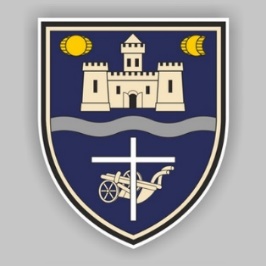 Történelmi vetélkedő a svábokrólTisztelt Intézményvetető Asszony /Úr! Tisztelt Történelemtanár Kolléga!Kedves Diákok!A XVI. kerületi Német Önkormányzat a Magyarországi Németajkúak Kultúrájáért Alapítvány és a Kertvárosunk Értékeiért Egyesület támogatásával történelmi versenyt szervez a német – magyar együttélés ezer évéről.A vetélkedőre 6 - 7-8. évfolyamos tanulókból álló háromfős csapatok jelentkezését várjuk. (A tavalyi versenyben szó volt a magyarországi németség II. világháború utáni meghurcoltatásáról, ezért az idei versenynek ez nem lesz témája, az eseményeket a II. világháború kitöréséig kell áttekinteni.)(Pontot jelent, ha a csapat olyan személy nevét választja névadónak, aki sváb származású, híres magyar volt. Pl. Bajor Gizi, Grassalkovich Antal, Gundel János, Hild József, Liszt Ferenc…)A versenyen való részvételhez előzetes felkészülés szükséges. A versenyfeladatok között szerepel majd:Az alább felsorolt területekből/témakörökből kiválasztott témák bemutatása 3-5 percben: (A versenyen szerezhető pontok harmadát a produkcióért kapott pontszám adja.)sváb vers, hangszeres zene, ének, tánc, népviselet, hagyomány, kézműves által készített használati vagy dísztárgytárgy, sváb étel riport egy sváb származású híres magyarral.Történelmi feladatsor megoldása (Térképes feladat is lesz.)Helyi emlékhelyre vonatkozó kérdések megválaszolásaA felkészítő pedagógussal szükséges a kijelölt helyi vonatkozású emlékhely előzetes meglátogatása: Helytörténeti Fasor – R. Törley Mária szobrászművész domborművei. Cím: 1163 Budapest, Sashalmi sétányNevezési határidő: 2024. április 12.Verseny időpontja: 2024. május 14. kedd 10 óraHely:	Kertvárosi Helytörténeti és Emlékezet Központ1165 Budapest, Veres Péter út 155-157.Díjak:hely: 3 x 8 000 Ft értékű Media Markt vásárlási utalvány , + 8 000 Ft értékű Media Markt vásárlási utalvány a felkészítő tanárnak is.hely: 3 x 6 000 Ft értékű Media Markt vásárlási utalvány , + 6 000 Ft értékű Media Markt vásárlási utalvány a felkészítő tanárnak is.hely: 3 x 5 000 Ft értékű Media Markt vásárlási utalvány, + 5 000 Ft értékű Media Markt vásárlási utalvány a felkészítő tanárnak is.Nevezni Péteri Ildikónál lehet, a peteriildiko16@gmail.com címen, a mellékelt nevezési lapot megküldve.Csatolt anyagok a felkészüléshez:Manherz Károly: Magyarországi németek 8 -30. oldal, 115 – 120.oldalR. Törley Mária szobrászművész domborműterveinek leírásaFigyelem: A domborművek hátoldalán olvasható történelmi ismertető csak azemlékhelyen tanulmányozható, a leírásban még nem jelenik meg.Internetes források: Tisztelettel:Péteri Ildikó NÖ elnök, sk.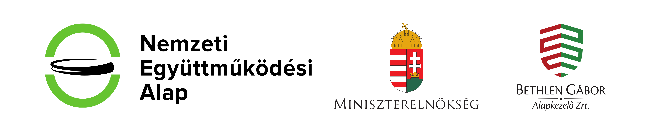 A magyarországi németek jelképeihttps://ldu.hu/wp-content/uploads/2021/08/Szabalyzat-MNOo-jelkepeirol-es-hasznalatukrol.pdfTovábbi ismeretek, érdekességek a magyarországi németekrőlhttps://hu.wikipedia.org/wiki/Magyarorsz%C3%A1gi_n%C3%A9metekhttps://www.sulinet.hu/oroksegtar/data/magyarorszagi_nemzetisegek/altalanos/valtozo_vilag_sorozat/a_magyarorszagi_nemetek/pages/004_a_nep.htmFilm: Mi svábok, mindig jó magyarok voltunkhttps://www.youtube.com/watch?v=TPo8cX8V0hI